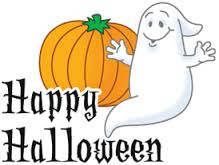 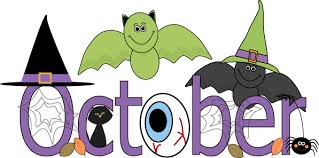 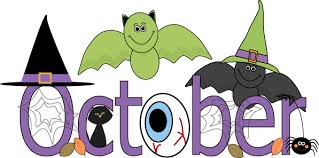 MondayTuesdayWednesdayThursdayFriday123BBQ Chicken DrumstickDinner Roll***Roasted PotatoesSalad Bar/Fruit Bar/MilkMacaroni & Cheese***California MedleySalad Bar/Fruit Bar/Milk678910Lasagna** W/ Dinner Roll***Sliced CarrotsSalad Bar/Fruit Bar/MilkCheeseburger on a Bun***CornSalad Bar/Fruit Bar/MilkMini Blueberry Pancakes** W/Sausage & Syrup*PearsSalad Bar/Fruit Bar/MilkChicken Nuggets***Baked BeansSalad Bar/Fruit Bar/Milk1314151617Chicken Rings***Baked BeansSalad Bar/Fruit Bar/MilkFrench Toast Sticks**W/ Sausage & Blueberry Muffin***Fruit CocktailSalad Bar/Fruit Bar/MilkRavioli** & Dinner Roll***Green BeansSalad Bar/Fruit Bar/MilkBBQ Chicken DrumstickW/Biscuit**Yogurt *PearsSalad Bar/Fruit Bar/Milk2021222324Mini Corn Dogs (Chicken)*Baked BeansSalad Bar/Fruit Bar/MilkHot Dog on a Bun***Corn Salad Bar/Fruit Bar/MilkTurkey & GravyBiscuit***Mashed PotatoesSalad Bar/Fruit Bar/MilkWaffles** & Sausage*Mandarin OrangesSalad Bar/Fruit Bar/Milk2728293031Cheese Pizza ***CornSalad Bar/Fruit Bar/MilkTurkey & Swiss on a Bun** *PeachesSalad Bar/Fruit Bar/MilkMacaroni & Cheese***BroccoliSalad Bar/Fruit Bar/MilkHamburger on a Bun***Baked BeansSalad Bar/Fruit Bar/Milk